Copied from AZ CSC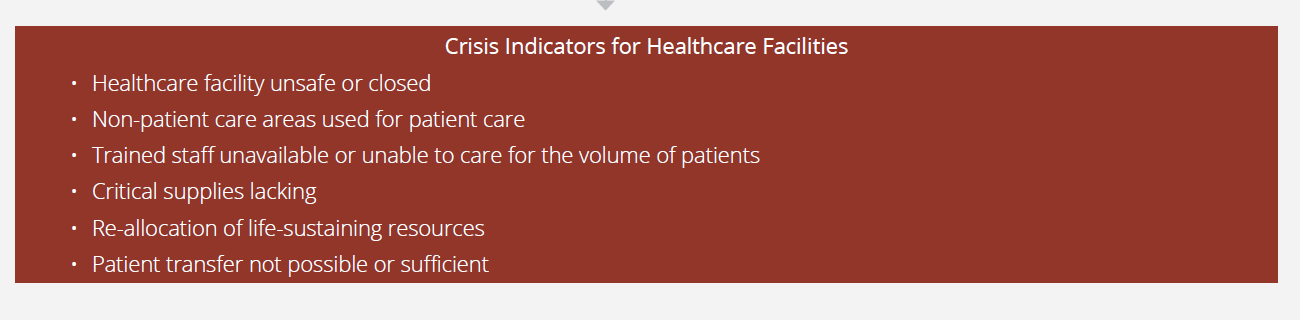 What facility metrics do we need to document internally Here are examples of indicators of the Crisis Levels of Care. These represent the way you deliver care during the pandemic and how this may vary from the normal/expected/usual (Conventional) standards.   These are things you would NOT have done prior to the pandemic but are necessary to provide care and do the most good. Examples of these indicators are listed below. Only one indicator is necessary to meet the definition of the Crisis Level Standards.  ExamplesHealthcare facility unsafe or closedClosed or on diversion obviousUnsafe: patients in hallways, obscuring fire doors, “rigging” equipment > The type of things you would normally consider safety violationsNon-patient care areas used for patient careWhere are you putting patients that you don’t usually:  Auditoriums? Hallways? Offices? ORs? Medical office buildings attached to hospitals? Trained staff unavailable or unable to care for the volume of patientsWho don’t you have or have enough of? Specialist physiciansHospitalistsStaff Do you need to expand the scope of clinicians to provide the care necessary?Anesthesia or Surgery as intensivist Are your staffing ratios not consistent with Conventional Standards?Physicians, Nurses, Ancillary and Support. Critical supplies lackingWhat do you need and don’t have or don’t have enough? VentilatorsOxygenGlideScopes IV supplies and fluids Specialized beds PharmaceuticalsSedatives(Propofol)AntiviralsCorticosteroidsPressors PPE Do you need to repurpose to provide care?Eg: VentilatorsAllocation and Re-allocation of life-sustaining resources: MedicationsICU bedsVentilatorsHospital admissionPatient transfer not possible or insufficient to meet patient needsCan you get patients where they need to go in the time that makes medical sense?Can you transfer to higher level of care when required? Lower level? Neurosurgery, transplant, ECMO, ICU, others?Are there significant delays that impact the patients care plan and outcome?